1.  จุดประสงค์ทั่วไป1.  จุดประสงค์การเรียนรู้1.1  											1.2  											1.3  											2.  สมรรถนะ4.  เนื้อหาสาระ  4.1 			4.1.1 			4.1.2 			4.2 			4.2.1 			5.  แบบฝึกหัด/แบบทดสอบ6.  เอกสารอ้างอิง (ขึ้นหน้าใหม่)7.  ภาคผนวก (เฉลยแบบฝึกหัด เฉลยแบบทดสอบ ฯ)1.  จุดประสงค์เชิงพฤติกรรม1.1  											1.2  											1.3  											2.  สมรรถนะ3.  เครื่องมือ วัสดุ และอุปกรณ์3.1 					จำนวน				.3.2 					จำนวน				.3.3 					จำนวน				.4.  คำแนะนำ 											5.  ข้อควรระวัง											6.  ลำดับขั้น(การทดลอง/การปฏิบัติงาน)6.1  											6.2  											6.3  											7.  คำถาม7.1  											7.2  											8.  สรุปและวิจารณ์ผล10.  การประเมินผล10.  เอกสารอ้างอิง /เอกสารค้นคว้าเพิ่มเติม1.  จุดประสงค์เชิงพฤติกรรม1.1  											1.2  											1.3  											2.  สมรรถนะ3.  เครื่องมือ วัสดุ และอุปกรณ์3.1 					จำนวน				.3.2 					จำนวน				.3.3 					จำนวน				.4.  คำแนะนำ 											5.  ข้อควรระวัง											6.  ลำดับขั้นกิจกรรม6.1  											6.2  											6.3  											7.  คำถาม7.1  											7.2  											8.  สรุปและวิจารณ์ผล9.  การประเมินผล10.  เอกสารอ้างอิง /เอกสารค้นคว้าเพิ่มเติม1.  จุดประสงค์เชิงพฤติกรรม1.1  											1.2  											1.3  											2.  สมรรถนะ3.  เครื่องมือ วัสดุ และอุปกรณ์3.1 					จำนวน				.3.2 					จำนวน				.3.3 					จำนวน				.4.  คำแนะนำ 											5.  ข้อควรระวัง											6.  ลำดับขั้นการปฏิบัติงาน6.1  											6.2  											6.3  											7.  คำถาม7.1  											7.2  											8.  สรุปผลการปฏิบัติงาน9.  การประเมินผล10.  เอกสารอ้างอิง /เอกสารค้นคว้าเพิ่มเติม1.  จุดประสงค์เชิงพฤติกรรม1.1  											1.2  											1.3  											2.  สมรรถนะ3.  รายละเอียดของงาน (อาจมีแบบ รูปภาพ หรืออื่น ๆ ประกอบ)4.  กำหนดเวลาส่งงาน										5.  แนวทางในการปฏิบัติงาน6.  แหล่งข้อมูลค้นคว้าเพิ่มเติม7.  การประเมินผล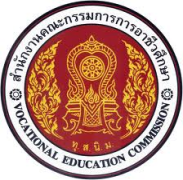 ใบความรู้หน่วยที่		หลักสูตร						สอนครั้งที่	      รหัสวิชา	       	ชื่อวิชา				                 ท-ป-น                               .           รหัสวิชา	       	ชื่อวิชา				                 ท-ป-น                               .           ชื่อเรื่อง					                                                            เวลา                                  ชม. ชื่อเรื่อง					                                                            เวลา                                  ชม. ชื่อเรื่อง					                                                            เวลา                                  ชม. ใบงาน  ที่ ................หน่วยที่		หลักสูตร						สอนครั้งที่	      รหัสวิชา	       	ชื่อวิชา				                 ท-ป-น                               .           รหัสวิชา	       	ชื่อวิชา				                 ท-ป-น                               .           ชื่องาน					                                                            เวลา                                  ชม. ชื่องาน					                                                            เวลา                                  ชม. ชื่องาน					                                                            เวลา                                  ชม. ใบกิจกรรม ที่.........................หน่วยที่		หลักสูตร						สอนครั้งที่	      รหัสวิชา	       	ชื่อวิชา				                 ท-ป-น                               .           รหัสวิชา	       	ชื่อวิชา				                 ท-ป-น                               .           ชื่อกิจกรรม				                                                            เวลา                                  ชม. ชื่อกิจกรรม				                                                            เวลา                                  ชม. ชื่อกิจกรรม				                                                            เวลา                                  ชม. ใบปฏิบัติงาน ที่ ...................หน่วยที่		หลักสูตร						สอนครั้งที่	      รหัสวิชา	       	ชื่อวิชา				                 ท-ป-น                               .           รหัสวิชา	       	ชื่อวิชา				                 ท-ป-น                               .           ชื่องานที่ปฏิบัติ		                                                                                   เวลา                                  ชม. ชื่องานที่ปฏิบัติ		                                                                                   เวลา                                  ชม. ชื่องานที่ปฏิบัติ		                                                                                   เวลา                                  ชม. ใบมอบหมายงาน ที่ ...................หน่วยที่		หลักสูตร						สอนครั้งที่	      รหัสวิชา	       	ชื่อวิชา				                 ท-ป-น                               .           รหัสวิชา	       	ชื่อวิชา				                 ท-ป-น                               .           ชื่อเรื่อง					                                                            เวลา                                  ชม. ชื่อเรื่อง					                                                            เวลา                                  ชม. ชื่อเรื่อง					                                                            เวลา                                  ชม. 